Картотека пальчиковых игр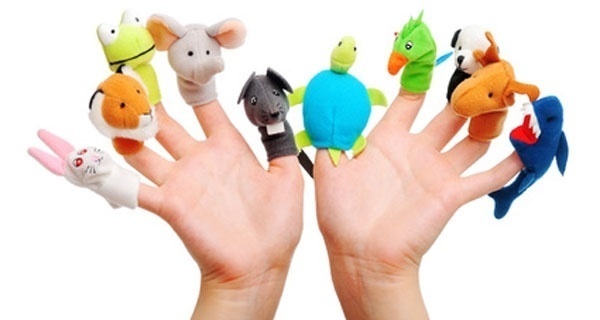                                                                                                                                                                                 Составитель:Чернявская И.Ю.Кодинск2015Пальчиковые игрыЛексическая темаНазвание пальчиковой игрыУпражненияОсеньОсенние листья»Раз, два, три, четыре, пять,Будем листья собирать.Листья березы,Листья рябины,Листики тополя,Листья осины,Листики дуба мы соберем,Маме осенний букет отнесемЗагибают пальчики, начиная с большого пальца.  Сжимают и разжимают кулачки.Загибают пальчики, начиная с большого пальца. «Шагают» по столу.«Осень»Ветер по лесу летал,Ветер листики считал:Вот дубовый,Вот кленовый,Вот рябиновый резной,Вот березки золотой,Вот последний лист осинкиВетер бросил на тропинку.Плавные волнообразныедвижения ладонями.Загибают пальчики на обеих руках.Спокойно укладывают ладони на стол«Осенний букет»Пошли пальчики гулятьСтали листья собирать:Красный листик, желтый листик…А потом давай считать:Один, два, три, четыре, пять!Сколько листиков собрали?Пять!С листьями осеннимиБудем мы играть.«Пробегают» пальчиками по бедрам к коленям. Поочередно прикасаютсяподушечками пальцев, начинаяс указательного, к большому.Поочередно загибают пальцына одной руке. Протягивают вперед ладошки. Поднимают вверх одну руку, широко раздвинув пальцы.Овощи«У Лариски - две редиски»У Лариски –Две редиски.У Алешки –Две картошки.У Сережки – сорванца –Два зеленых огурца.А у Вовки –Две морковки.Да еще у ПетькиДве хвостатых редьки.По очереди разгибают пальчики из кулачка, начиная с большого пальца, на одной, а затем на другой руке.Чищу овощи для щей,Сколько нужно овощей?Три картошки,Две морковки,Луку полторы головки.Да петрушки корешок,Да капустный кочешок.Потеснись – ка, ты, капуста,От тебя в кастрюле густо.Раз, два, три, огонь зажжён,Кочерыжка, выйди вон!Вертикальные движения рук, словно отряхиваем землю. Загибаем три пальца левой руки. Плюс ещё два пальца.Загибаем постепенно три пальца на правой руке. Раздвигаем руки в стороны.Выставляем из кулаков большой, указательный и средний пальцы«Капуста»Мы капусту рубим – рубим,Мы капусту солим – солимМы капусту трем – трем,Мы капусту жмем – жмем.Попробовали… Пересолили…Солим снова…Движения прямыми ладонями  вверх-вниз, поочередное поглаживание подушек пальцев.  Потирать кулачок о кулачок.Сжимать и разжимать кулачки«Хозяйка однажды с базара пришла»Хозяйка однажды с базара пришла,Хозяйка с базара домой принесла.Картошку, капусту, морковку,Горох, петрушку и свеклу. ОХ!Вот овощи спор завели на столе –Кто лучше, вкусней и нужней на земле.Картошка, капуста, морковка,Горох, петрушка и свекла. ОХ!Хозяйка тем временем ножик взялаИ ножиком этим крошить началаКартошку, капусту, морковку,Горох, петрушку и свеклу. ОХ!Накрытые крышкой, в душном горшкеКипели, кипели в крутом кипяткеКартошка, капуста, морковка,Горох, петрушка и свекла. ОХ!И суп овощной оказался не плох.«Шагают» пальчиками по столу. На каждое название загибают пальчик. Удары по столу кулачками и ладонями на каждое название загибают пальчик. Стучат ребром ладони по столу. На каждое название загибают пальчик. Стучат ребром ладони по столу. На каждое название насекомого (загибают пальчик).Ягоды«За ягодами»Раз, два, три, четыре, пять,В лес идем мы погулять.За черникой,За малиной,За брусникой,За калиной.Землянику мы найдем.И братишке отнесем.Пальчики обеих рук здороваются, начиная с большого пальца. Оби руки идут столу. Загибают пальчики, начиная с большого пальца.Здравствуй, полянка большая!Здравствуй, трава – мурава!Здравствуй, ягодка лесная!Ты поспела и вкусна.Мы корзиночку несём –Всю тебя мы соберём.Пальцы правой руки по очередиздороваются с пальцами левой руки, похлопывая друг друга кончиками.Фрукты«Компот»Будем мы варить компот,Фруктов нужно много вот:Будем яблоки крошить,Грушу будим, мы рубить.Отожмем лимонный сок,Слив положим и песок.Варим, варим мы компот.Угостим честной народ.Левую ладошку держат «ковшиком» пальцем правой руки мешают.Загибают пальчики по одному, начиная с большего пальца. Опять варят и мешают.«Апельсин»Мы делили апельсин;Много нас, а он один.Эта долька – для ежа,Эта долька – для стрижа,Эта долька – для утят,Эта долька – для котят,Эта долька – для бобра,А для волка – кожура.Он сердит на нас беда!!!Разбегайтесь кто куда!!На каждое слово сжимают  пальцы рук в кулачок. Загибание пальчиков, начиная с большего пальца. Бросательное движение правой рукой. Сжимают кулаки и прижимают их к груди. Бегут пальцами по столу.«В сад за сливами»Палец сильный и большойВ сад за сливами пошёл,Указательный с порогаУказал ему дорогу,Средний палец самый меткий –Он срывает сливы с ветки!Безымянный подбирает,А мизинчик в землю косточки сажает.Поднять большие пальцы правой и левой рук. Указательным сделать  указывающий жест.Средний оттянуть и отпустить.Безымянный «подбирает»Мизинцем показать как сажОдеждаМаша варежку надела:«Ой, куда я пальчик дела?Нет пальчика, пропал,В свой домишко не попал».Маша варежку сняла:«Поглядите – ка, нашла!Ищешь, ищешь и найдёшь,Здравствуй, пальчик, как живёшь?»Сжать пальцы в кулачок.Все пальцы разжать, кроме большого пальца. Разогнуть большой палец.Сжать пальцы в кулачок, отделить большой палец.«Рукавицы»Вяжет бабушка ЛисицаВсем лисятам рукавицы:Для лисенка Саши,Для лисички Маши,Для лисенка Коли,Для лисички Оли,А маленькие рукавичкиДля Наташеньки  - лисички.В рукавичках да-да-да!Не замерзнем никогда!Поочередно потереть пальцы. Загибаем пальчики. Потереть ладони друг о друга.«Не плачь, куколка моя»Не плачь, куколка моя, остаешься ты одна.Не могу с тобой играть,Нужно мне перестирать:Твои платья и носки, твои юбки и чулки,Свитер, варежки, жакет, Шапочку, цветной берет.Я налью воды чуток,В таз насыплю порошок.Пену снежную взобью, постираю и пойду.Пока светит солнышко,Натяну веревочку.К ней одежду прикреплю,Ветерком все просушу.Поработали вдвоем,А теперь мы отдохнем.Имитация укачивания куклы. Загибание пальчиков. Имитация по описанию в стихотворения.Положить руки на колени.Зимующие птицыПрилетайте, птички!Сала дам синичке.Приготовлю крошкиХлебушка немножко.Эти крошки – голубям,Эти крошки – воробьям.Галки да вороны,Ешьте макароны!«Зовущие» движения пальцев 4раза, «режущие» движения одной ладони по другой, пальцы щепоткой – «крошим хлеб», тереть подушечки пальцев  друг о друга вытянуть вперёд правую руку с раскрытой ладонью, то же – левой рукойтереть ладонью о ладонь,«катая из хлеба макароны».Мы распахнём по шире дверьИ выпустим на волю голубей.И, крыльями взмахнув легко,Они взлетают высоко.Вернувшись из полёта,Воркуют друзья:Жить без свободы птицам нельзя!Руки скрестить на груди, потом резко развести их в стороны, ладонями вверх. Махи руками – имитация полёта голубей.Выполняют «птичку»: ладони повёрнуты к себе, большие пальцы выпрямлены и переплетены – головка, остальные сомкнутые пальцы – крылья. ПомахатьПять воробьёв на заборе сидели,Один улетел, а другие запели.И пели, пока не сморила усталость,Один улетел, а четверо осталось.Сидели вчетвером и немного устали,Один улетел, а трое остались.Сидели втроём и немного устали,Один улетел, а двое остались.Сидели вдвоём и снова скучалиОдин улетел и остался один.Один посидел, да и взял улетел.Показать пять пальцев, а затем  загибать их по одному.Посуда«Помощники»Раз, два, три, четыре,Мы посуду перемыли:Чайник, чашку, ковшик, ложкуИ большую поварешку.Мы посуду перемыли:Только чашку мы разбили,Ковшик тоже развалился,Нос у чайника отбился.Ложку мы чуть-чуть сломали,Так мы маме помогали.Удары кулачками др. о друга. Одна ладонь скользит по другой. Загибают пальчики, начиная с большого пальца. Одна ладонь скользит по другой. Загибают пальчики, начиная с большого пальца. Удары кулачками друг о друга.«Машина каша»Маша кашу наварила,Маша кашей всех кормила.Положила Маша кашуКошке - в чашку,Жучке – в плошку,А коту – в большую ложку.В миску курицам, цыплятамИ в корытце поросятам.Всю посуду заняла,Все до крошки раздала.Указательным пальцем правой руки мешают в левой ладошке.Загибают пальчики на обеих руках. Разжимают кулачки.Сдувают «крошки» с ладошкиЗима«Снежок»Раз, два, три, четыре,Мы с тобой снежок слепили.Круглый крепкий, очень гладкийИ совсем-совсем не сладкий.Раз подбросим.Два поймаем.Три уронимИ сломаем.Загибают пальчики, начиная с большого пальца.«Лепят» меня положение ладоней. Показывают круг, сжимают ладони, грозят пальчиком. Смотрят вверх, подбрасывая воображаемый снежок. Роняют воображаемый снежок. Топают ногой.Чтоб на льду не растянуться,Лёг Андрюшка на живот.Ведь не может поскользнутьсяКто не ходит, а ползёт.Ладони перед собой, пальцы сжаты.Положить ладони на стол.Ладони тихо скользят – ползут по столу, то сжимаясь, то разжимаясь.«Мы во двор пошли гулять»Раз, два, три, четыре,  пять,Мы во двор пришли гулять.Бабу снежную лепили,Птичек крошками кормили,С горки мы потом катались,А еще в снегу валялись.Все в снегу домой пришли.Съели суп, и спать леглиЗагибают пальчики, начиная с большого пальца.«Идут» по столу указательным исредним пальчиками.«Лепят» комочек двумя ладонями.«Крошат хлебушек» ведут указательным пальцем правой руки по ладони левой.Кладут ладошки на стол то одной, то другой стороной. Движения воображаемой ложкой. Руки под щеку.«Мороз»Ой, сердит мороз!Ветки снегом занес.Хватает за нос.Щиплет до слез.Ребятишки не испугаютсяИ на лыжах,И на саночках катаются,Над морозом сердитымПотешаются.Качают головой, взявшись за нее руками.Взмахивают кистями рук.Хватают себя за нос.Щиплют себя за щеки.Грозят пальчиком.«Едут на лыжах».«Едут на санках».Прыгают, одновременно хлопая в ладоши.Новогодний праздник«Елочка»Перед нами елочка:Шишечки, иголочки.Шарики, фонарики,Зайчики и свечки,Звезды, человечки.Пальцы рук сплетены, из больших пальцев – верхушка «елочки».Кулачки, указательные пальчикивыставлены.«Шарики» из пальцев вверх, вниз «Ушки» из указательного и среднего пальцев; обе ладони сложены, пальцы сжаты.Ладони сложены, пальцы растопырены, средний и указательный стоят на сто.«Наряжаем елку»Раз, два, три, четыре, пятьБудем елку наряжать.Мы повесим шарики,Яркие фонарики,Веселого ПетрушкуИ разные игрушки:И мишку-шалунишку,И заиньку-трусишку.Поочередно соединяют подушечки пальцев обеих рук, начиная с большого пальца.Соединяю ладони  «домиком» надголовой и разводят руки в стороны.Соединяют подушечки пальцев обеих рук, образуя шарик.Прижимают ладони друг к другу, пальцы раздвинуты, выполняют вращательные движения ладонями вперед-назад.Показывают длинный нос.Вытягивают ладони вперед.Показывают «Мишкины лапы» и покачиваются из стороны в сторону.Прикладывают раскрытые ладони к голове.Ждали праздника мы долго.Наконец пришла зима.Наконец пришла зимаВ гости ёлку привела.К ёлке все мы подошли,Хороводы завели.Покружились, поплясали,Даже чуточку устали.Дед Мороз скорей приди,Нам подарки принеси.Трём ладошку о ладошку.Сжать кулаки, прижать их друг к другу.Пальцы «идут» по столу, по коленкам. Пальцы показывают Ёлочку, указательные пальцы сцепляются круговые движения кистями рук. Кисти рук опустить, расслабить. Ладони прижать друг к другу, потом протянуть вперёд.«Подарки»Дед мороз принес подарки:Буквари, альбомы, марки,Кукол мишек и машины,Попугая и пингвина,Шоколадок пол мешкаИ пушистого щенка!Гав! Гав!«Шагают» пальчиками по столу. На каждое название загибают по одному пальчику, сначала на правой руке, потом на левой руке. Делают из пальчиков правой руки мордочку щенка, согнуты средний и указательный пальчики  – «ушки».Профессии«Повар»Повар готовил обед,А тут отключили свет.Повар леща беретИ опускает в компот.Бросает в котел поленья,В печку кладет варенье.Мешает суп кочерыжкой,Угли бьет поварешкой.Сахар сыплет в бульон.И очень довольный он!Ребром ладони стучат по столу. Загибают большой палец на левой руке.Загибают указательный палец.-средний- безымянный- мизинецРазводят руками.Вот забор.В заборе щели.Пальцы в них пролезть хотели.Сунул голову Большак.Дальше не пройти никак!Вслед за ним застрял Указка.Середняк хотел – напрасно!Безымянный – безуспешно!Хоть один прошёл? Конечно!Щуплый, маленький мизинчикПомощь братьям оказал:Из щелей их всех достал.Пальцы правой руки прижать друг кдругу.Раздвинуть пальцы.Просунуть большой палец левой руки между большим пальцем и указательнымпальцами правой руки.Крепко зажать большой палец. Указательный палец левой руки между  указательным  и средним пальцами правой,средний палец левой руки между средним и безымянным пальцамиправой руки, мизинец несколько раз согнуть - разогнуть, потом помахать им.Каждый палец по очереди освободить из плена.«Наперсток»Вышивает, шьет иголка,Пальцу больно,Пальцу колко.А наперстокВ тот же мигК девочке на пальчикПрыг!Говорит иголке:-Шей, а колоться ты не смей!В правой руке воображаемая иголка«шьет» и задевает указательный пальчик на левой руке. Надевают наперсток «Шьют». Грозят пальчиком.Дикие животныеНа лужок пришли зайчата,Медвежата, барсучата,Лягушата и енот:На зелёный, на лужок,Приходи и ты, дружок.« Зайчик-кольцо»Прыгнул заинька с крылечкаИ в траве нашел колечко.А колечко непростое-Блестит, словно  золотое.Сгибание пальцев в кулак в ритме                                        потешки.При перечислении животныхсчитать пальцы на обеих рукахпоочерёдноУпражнение основано на переходе изодной позиции в другую:а) пальцы в  кулачок, выдвинутьуказательный и средний пальцыи развести их в стороны;б) большой и указательныйсоединить в  кольцо.«На водопой»Жарким днем лесной тропойЗвери шли на водопой.За мамой лосихой топал лосенок,За мамой лисицей крался лисенок,За мамой ежихой катился ежонок,За мамой медведицей шел медвежонок,За мамою белкой скакали бельчата,За мамой зайчихой косые зайчата,Волчиха вела за собою волчат,Все мамы и дети напиться хотят.На каждое двустишие разгибаютпо одному пальчику, начиная с мизинца.Делают «ушки» «шагают» по столу.Домашние животные«Ириски от киски»В гости к нам явилась киска,Всем даёт она ириски:Мышке, лебедю, жуку,Псу, зайчонку, петуху.Рады, рады, все гостинцам!Это видим мы по лицам.Все захлопали в ладошки.Побежали в гости к кошке.Из пальцев сделать «киску».Указательным пальцем правой руки положить на подушечки пальцев левой руки «ириски»Из пальцев сделать указанных в тексте «персонажей»Из обоих кулаков одновременно и энергично «выбросить» пальцы.Показать раскрытые ладони.Хлопать в ладоши.Пальцами пробежаться по столу.Школа«Наши пальчики»Мы писали, мы писали,А теперь все дружно встали.Ножками потопали,Ручками похлопали.Мы писали, мы писали,Наши пальчики устали.Мы немножко отдохнемИ опять писать начнем.Ритмично сжимать пальцы в кулачки. Выполнять соответствующие движения. Ритмично сжимать пальцы в кулачки.«В школу»В школу осенью пойду.Там друзей себе найду,Научусь писать, читать,Быстро, правильно считать.Я таким ученым буду!Но свой садик не забуду.«Шагают» пальчиками по столу. Загибают пальчики на обеих руках. Грозят указательным пальчиком  правой руки.ПтицыПрилетайте, птички!Сала дам синичке.Приготовлю крошкиХлебушка немножко.Эти крошки – голубям,Эти крошки – воробьям.Галки да вороны,Ешьте макароны!«Зовущие» движения пальцев, 4раза - «режущие» движения одной ладони по другой, пальцы щепоткой – «крошим хлеб», тереть подушечки пальцев  друг о друга, вытянуть вперёд правую руку с раскрытой ладонью, то же – левой рукой тереть ладонью о ладонь,«катая из хлеба макароны»«Кормушка»Сколько птиц к кормушке нашей.Прилетело? Мы расскажем.Две синицы, воробей,Дятел в пестрых перышках.Всем хватило зернышек.Ритмично сжимают и разжимаюткулачки. Загибание пальчиков, начиная с большего пальца. Ритмично сжимают и разжимаюткулачки.Раз, два – шли утята.Три, четыре – за водой.А за ними плёлся пятый,Позади бежал шестой.А седьмой от них отстал,А восьмой уже устал.А девятый всех догнал,А десятый напугал.Громко, громко запищал:Пи – пи – пи! Не пищи,Мы тут рядом, поищи.Поочерёдно сгибать все пальцы правой, затем левой руки, начиная с большого пальца.Ритмично сгибать и разгибать  пальцы обеих рук.« Птички»Птички полетели,Крыльями махали,На деревья сели,Вместе отдыхали.Большой палец отгибают в  горизонтальное положение, сверху присоединяют сомкнутые прямые остальные пальцы.Машут ладонями с широко раскрытыми пальцами. Руки вверх, все пальцы широко расставлены.Большие пальцы отгибают(как движения в первой строчке).«Грачи»Мы лепили куличи.Прилетели к нам грачи.Первый грач испек пирог,А второй ему помог.Третий грач накрыл на стол,А четвертый вымыл пол,Пятый долго не зевалИ пирог у них склевал.Раз, два, три, четыре, пять,Выходи грачей считать.«Лепить пирожок»«Помахать крыльями»Загибать пальчики  по очереди на одной руке. Загибать пальчики на другой руке.Насекомые«Паучок»Пау – пау – паучок,Паутиновый бочок,Паучок всё вверх ползёт,Паутинку он плетёт.Паутинка хоть тонка –Крепко держит мотылька.Образовать пальцами рамку. Затем соединить пальцы обеих рук в замок.Не разжимая замка, поднять пальцы и помахать ими как крылышками.«Пчела»Прилетела к нам вчераПолосатая пчела.А за нею шмель - шмелекИ веселый мотылек,Два жука и стрекоза,Как фонарики глаза.Пожужжали, полетали,От усталости упали.Машут ладошками.На каждое название насекомого, загибают пальчик. Делают кружочки из пальчиков и подносят к глазам. Роняют ладони на стол.«Жук»Я веселый Майский жук.Знаю все сады вокруг,Над лужайками кружу,А зовут меня Жу-жу…«Осы»Осы любят сладкое,К сладкому летят,И укусят осы,Если захотятСжать кулачок. Указательный палец и мизинец развести в стороны («усы»). Шевелить «усами». Выставить средний палец, зажать его между указательным и безымянным пальцами, вращать им в разные стороны.Божьей коровки папа идёт,Следом за папой мама идёт,За мамой следом детишки идут,Вслед за ними малышки бредут.Красные юбочки носят они,Юбочки с точками чёрненькими.На солнышко они похожи,Встречают дружно новый день.А если будет жарко имТо спрячутся все вместе в тень.Всеми пальцами правой руки шагать по столу. Всеми пальцами левой руки шагать по столу. Шагаем обеими рукамиодновременно. Поджать ладони, пальцы плотно прижаты. Постучать указательными пальцами по столу. Изобразить пальцами солнышко. Спрятать пальцы обеих рук в кулачки.ОдеждаМаша варежку надела:«Ой, куда я пальчик дела?Нет пальчика, пропал,В свой домишко не попал».Маша варежку сняла:«Поглядите – ка, нашла!Ищешь, ищешь и найдёшь,Здравствуй, пальчик, как живёшь?»Сжать пальцы в кулачок.Все пальцы разжать, кроме большого пальца. Разогнуть большой палец.Сжать пальцы в кулачок, отделить большой палец.«Рукавицы»Вяжет бабушка ЛисицаВсем лисятам рукавицы:Для лисенка Саши,Для лисички Маши,Для лисенка Коли,Для лисички Оли,А маленькие рукавичкиДля Наташеньки  - лисички.В рукавичках да-да-да!Не замерзнем никогда!Поочередно потереть пальцы.Загибаем пальчики.Потереть ладони друг о друга.Игрушки«Угощение гномов»Стали гномы гостей приглашать,Стали гномы гостей угощать,Каждому гостю досталось варенье,Пальчики склеило то угощенье,Плотно прижалась ладошка кладошке,Гости не могут взять даже иложки.Указательным пальцем правой руки надавливать по очереди на подушечки пальцев левой руки.Затем наоборот «намазывать» варенье на кончик  каждого пальцаПоследовательно, начиная с большого пальца, склеить пальцы.Прижать ладошки одна к другой. Плечи приподнять, руки слегка развести в стороны – «удивиться.Надуваем быстро шарик,Он становится большим,Вдруг шар лопнул, воздух вышел,Стал он тонким и худым.Все пальцы обеих рук в  щепотке, соприкасаются кончиками. В этом положении дуем на них,При этом пальчики принимают форму шара. Воздух «выходит» и пальчики принимают исходное положениеГрибыУтром гномы в лес пошли,По дороге гриб нашли,А за ним – то, раз, два, три,Показались ещё три.А пока грибы срывали,Гномы в школу опоздали.Побежали, заспешили,И грибы все уронили.Энергичный шаг на месте.Наклон вперёд, выпрямиться.Наклоны туловища в стороны.Руки в стороны, затем вниз.Наклоны вперёд, руки к полу.Руки к щекам, горестно покачать.Головой из стороны в сторону.Бег на месте. Присесть.Семья«За работу»Ну-ка, братцы, за работу.Покажи свою охоту.Большаку дрова рубитьПечи все тебе топить,А тебе воду носить,А тебе обед варить,А тебе посуду мыть.А потом всем песни петь,Песни петь да плясать,Наших деток забавлять.Поочередно разгибать пальцы,начиная с большого пальца, а на слова«Песни петь да плясать» - энергично шевелить ими.«Моя семья»Раз-два-три-четыре!Кто живет в моей квартире?Раз-два-три-четыре-пять!Всех могу пересчитать:Папа, мама, брат, сестренка,Кошка Мурка, два котенка,Мой щегол, сверчок и я - вот ився моя семья!Хлопки на счет.Поочередное загибание пальцев.«Кто приехал?»Кто приехал?Мы-мы-мы!Мама, мама, это ты?Да-да-да!Папа, папа, это ты?Да-да-да!Братец, братец, это ты?Да-да-да!Ах, сестричка, это ты?Да-да-да!Все мы вместе, да-да-да!Очень дружная семья!Пальцы обеих рук складываются кончиками вместе. Быстро хлопаем кончиками больших пальцев. Хлопаем кончиками указательных пальцев.Хлопаем кончиками больших пальцев. Хлопаем кончиками средних пальцев. Движения те же другими пальцами.Кончики остальных пальцеводновременно быстро хлопаютРыбыПлыли, плыли осьминожки,Опустились на дорожку,Быстро, быстро побежалиИ три ножки потеряли.Но зато осталось пять –Можно всё пересчитать!Резко и ритмично выбрасыватьпальцы из кулачка.Поставить подушечки пальцев наколени. Пальцы бегают по коленям.На слово «пять» показатьраскрытые ладони.Поочерёдно загнуть снова все  пальцы в кулак.«Рыбка»Рыбка плавает в водице,Рыбке весело играть.Рыбка, рыбка, озорница,Мы хотим тебя поймать.Рыбка спинку изогнула,Крошку хлебную взяла.Рыбка хвостиком вильнула.Рыбка быстро уплыла.Ладони сложены вместе детиизображают, как плывет рыбка.Грозят пальчиком.Медленно сближают ладони.Делают хватательное движение.Снова «плывут».Человек«Пальчики»Раз-два три-четыре-пять-Вышли пальчики гулять.Раз – два – три – четыре - пятьВ домик спрятались опять.«Мы считаем»Можно пальчики считать:Раз, два, три, четыре, пятьНа другой руке - опять:Раз, два, три, четыре, пять.Поочередно разгибать все пальцы, начиная с мизинца, затем сгибать их в том же порядке.Поочередно разгибать пальцыправой (затем левой) руки,начиная с большого.Раз, два, три, четыре, пять –Пошли пальчики гулять,Этот пальчик рыл песок,Этот делал пирожок,Этот с горки катался,Этот в траве валялся,Этот умницей был –Хорошо говорил.Сжимают и разжимают кулачки, затем шевелят ими. Загибают пальчики, начиная с  большого пальца.ХлебБубликБаранку,БатонИ буханкуПекарь из тестаИспёк спозаранку.Большой и указательный пальцы образуют круг. Большой и средний пальцы образуют круг. Большой и безымянный пальцы  образуют круг. Большой и мизинец образуют круг. Имитация лепки хлеба.